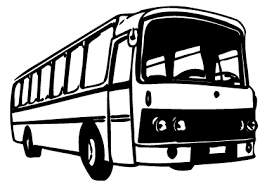 Transport (Staff/Students) - KadawathaDriver				: RajanayakeTel				: 0774449472Vehicle			: NC 3882 (Toyota)Departure/Morning	: 7.45 am (Makola)Arrival			: 8.30 am (IIHS)Departure/Evening	: 5.30 pm (IIHS)RouteKirithbathgodaKadawathaRagamaIIHSContact Ashani for quarries-0768046060 